BUTIRAN PELAJAR / STUDENT’S DETAILSTATUS KURSUS KAEDAH PENYELIDIKAN & KURSUS UMUM / STATUS OF COMPLETION RESEARCH METHODOLOGY & UNIVERSITY GENERAL COURSES*Sila lengkapkan & potong mana yang tidak berkenaan /Please complete and delete whichever is not applicablePERAKUAN PANEL PEMERIKSA / CERTIFICATE OF EXAMINER’S PANELKami sebagai Panel Pemeriksa Penilaian Peringkat Pertama kepada pelajar di atas  telah menilai cadangan penyelidikan ini pada (nyatakan tarikh)_________  dan telah mencapai satu keputusan seperti yang berikut:(We as the Examiner of First Assessment for the above student have evaluated the Student’s research proposal on (state a date)__________ and arrived at the decision as stated below):Sila tandatangan di dalam ruangan yang disediakan untuk perakuan(Please sign in the space provided for recommendation)	Butir pembetulan atau alasan penolakan cadangan penyelidikan (guna kertas tambahan jika perlu):(Details of amendments or reasons for the rejection of the research proposal (use additional pages if necessary)………………………………………………………………………………………………..................................................………………………………………………………………………………………………..................................................………………………………………………………………………………………………..................................................………………………………………………………………………………………………..................................................Tajuk Cadangan Penyelidikan (Title of Research Proposal)Permasalahan Penyelidikan (Research Problem)Persoalan dan Objektif Penyelidikan (Research Objectives & Questions)Skop Kajian (Scope of the research)Kepentingan Penyelidikan (Significance of the study)Kajian literatur (Literature Review)Metodologi/Bahan/Rekabentuk/Kaedah (Methodology/Materials/Design/Methods)Jangkaan Penyelidikan/Keputusan Awalan (Expected Findings/Preliminary Results)Lain-lain (Others)PERAKUAN PANEL PEMERIKSA PENILAIAN VERIFICATION OF PANEL EXAMINATION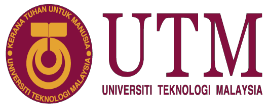 SEKOLAH PENGAJIAN SISWAZAHSCHOOL OF GRADUATE STUDIESSPS/03/2017/Pind.1/2023Tarikh Kuat Kuasa :01.10.2023BORANG LAPORAN PENGERUSI PENILAIAN PERINGKAT PERTAMA BAGI SARJANA/ KEDOKTORANCHAIRMAN'S REPORT FORM ON FIRST-STAGE ASSESSMENT FOR MASTER / DOCTORALSPS/03/2017/Pind.1/2023Tarikh Kuat Kuasa :01.10.2023Nama PelajarStudent’s Name::::No. Kad Pengenalan / ISID IC No. / ISID::::Program PengajianProgramme for Study::::Semester PengajianPhone No Doktor Falsafah Doctor of Philosophy:            / 16   Sarjana    Master:            / 8Tajuk Cadangan PenyelidikanTitle of Research Proposal::::Kursus Kaedah Penyelidikan/ Research Methodology CourseKursus Kaedah Penyelidikan/ Research Methodology CourseStatus       Status*Sedang Mengikut / Belum Mengikuti / Selesai*Currently Enrolled / Not Yet Enrolled / CompletedKod Kursus       Course CodeGred       GradeSesi Sem Pendaftaran Kursus     Session Sem Course RegistrationKursus Umum Universiti / University General CourseKursus Umum Universiti / University General CourseStatus      Status*Sedang Mengikut / Belum Mengikuti / Selesai*Currently Enrolled / Not Yet Enrolled / CompletedKod Kursus       Code CourseGred       GradeSesi Sem Pendaftaran Kursus      Session Sem Course RegistrationTANDATANGAN (SIGNATURE)P1)Cadangan penyelidikan diterima;(The research proposal is accepted); ……………………………………atau(or)Cadangan penyelidikan diterima dengan pembetulan. Butir pembetulan diberikan di bawah;(The research proposal is accepted with amendments. Details of amendments are given below;)Cadangan penyelidikan diterima dengan pembetulan. Butir pembetulan diberikan di bawah;(The research proposal is accepted with amendments. Details of amendments are given below;)P2)	Pembetulan perlu disahkan oleh Penyelia dalam tempoh satu (1) bulan;Corrections need to verified by Supervisor(s) in less than one (1) month ;atau(or)P3) Pembetulan tanpa pembentangan dan perlu disahkan oleh pemeriksa  dalam tempoh satu (1) hingga tiga (3) bulan;Corrections without presentation but need to be verified by examiners  within one (1) month to three (3) months………………................atau(or)P4)Pembetulan dengan perlu disahkan oleh pemeriksa dalam tempoh tiga (3) hingga enam (6) bulan dan pembentangan semula pada semester berikutnya;Corrections need to be verified by examiners within three (3) month to six (6) months and re-present the proposal in the following semester ; ……………………………………………atau(or)P5)Cadangan penyelidikan ditolak. Pelajar perlu mengemukakan cadangan  penyelidikan yang baharu (alasan penolakan diberi di bawah) The research proposal is rejected. The student needs to submit and present  new proposal. The reason for rejection are given below PANEL PANELNAMA NAME      TANGATANGAN         SIGNATURE    TARIKH      DATENama Pengerusi Panel(Chairman’s Name)Nama Panel 1 (Assessor’s Name 1)Nama Panel 2 (Assessor’s Name 2)Penyelia Utama(Main Supervisor)Penyelia Bersama(Co- Supervisor) Laporan Penilaian telah diserahkan kepada pelajar :  Evaluation Report(s) has been submitted to the studentTarikh/ Date  : ...................................Masa/ Time  : ..................................Tempat/ Venue  : ..........................................................................